Unemployment Tuition Waiver Checklist: Summer I 2024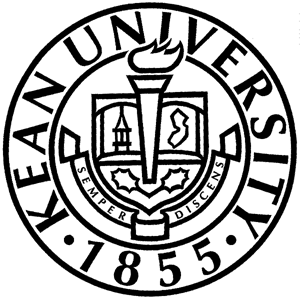 Student’s name (print)					Kean ID#			Current phone #The Financial Aid Office must receive the Unemployment Tuition Waiver within 5 business days of the last day of add/drop.  Check Registrar’s website for the date to register using the waiver.To participate in the NJ Tuition Benefit for Unemployed Persons, you are only eligible to register for classes on the last day of add/drop on a space available basis.  Unemployment Tuition Waivers are applicable to courses taken at and billed by Kean University, not for courses taken at other locations.  Waivers are not permitted for Consortium Agreements at other institutions. Complete and sign the checklist below to confirm that you understand the Policies and Procedures of participating in the program. You must attach your Unemployment Tuition Waiver and Employment Development Plan from your Unemployment One Stop Career Center to this form and submit it by mail or in person. You are responsible for meeting all requirements or your waiver cannot be approved.I have filed the 2023-2024 FAFSA application, listing Kean as a recipient, and have resolved all discrepancies, resulting in a cleared FAFSA.  I can only register or be registered by a Kean employee on the last day of add/drop, based on space availability to be eligible for the unemployment tuition waiver benefit.  I cannot use class overloads for closed courses or for any other reason. This includes classes that a Kean employee overloads or registers me into.  Employees registering students are not responsible for knowing which students are potentially using the unemployment tuition waiver.  In these cases, the waiver cannot be approved.As a matriculated student, I am making Satisfactory Academic Progress for financial aid purposes, including all courses registered for at Kean, even if non-matriculated when taking them.I am not in default on any Federal Student Loan(s) as of the start of this semester.I am aware that the waiver covers up to the maximum flat rate minus any grants or scholarships and must be signed by the Unemployment Office by the last day of add/drop. I cannot register before the last day of add/drop, withdraw from the classes, and then re-register again for the same classes. This will forfeit my right to apply an Unemployment Tuition Waiver Program for that Course(s).	If selected for verification, I will have all documents submitted within 5 business days of the last day of add/drop.Unemployment tuition waivers are applicable to courses taken at and billed by Kean University, not for courses taken at other locations.  Waivers are not permitted for Consortium Agreements at other institutions, Study Abroad or Travelearn. In addition to the above, I have read and agree to the policies and procedures regarding the Unemployment Tuition Waiver Program found at https://www.kean.edu/offices/financial-aid/unemployment-tuition-waiver Failure to comply with all requirements will result in the denial of your Unemployment Tuition Waiver request.Student’s signature						FC23TWS1					Date